PROGRAMACIÓN DEL CURSO 2022–2023	FAMILIA PROFESIONAL: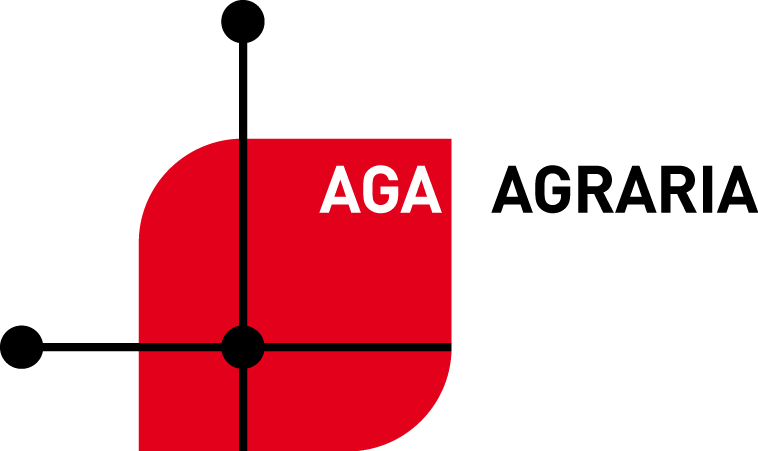 	C. F. DE GRADO MEDIO: APROVECHAMIENTO Y CONSERVACIÓN DEL MEDIO NATURAL	MODULO 11:USO PÚBLICO EN ESPACIOS NATURALESVERSIÓN EN VIGOR DESDE: (12/10/2022)ÍNDICE GENERAL1. Introducción .……………………………………………………………………..………	32. Competencias ………………………………………………………………………........	2            2.1. Competencia general             2.2. Competencia específica            2.3. Competencias profesionales, personales y sociales asociadas al módulo 	3. Cualificaciones profesionales y unidades de competencia ……………………..	34. Objetivos y resultados de aprendizaje ……………………………………………….	4           4.1. Objetivos generales            4.2. Objetivos específicos            4.3. Resultados de aprendizaje 5. Organización, secuenciación y temporalización de los contenidos en UdT …	6           5.1. Descripción de las unidades de trabajo            5.2. Distribución temporal de los contenidos            5.3 Unidades de trabajo de riesgo 6. Metodología.  ………………………………………………………………………….	19	6.1. Principios metodológicos generales		6.2. Medios	6.3. Bibliografía y páginas web7.- Evaluación.  ……………………………………………………………………..……..   	217.1. Del alumnado7.1.1. Criterios de evaluación7.1.2. Contenidos mínimos exigibles para superar el módulo7.1.3. Instrumentos y procedimientos de evaluación7.1.4. Criterios de calificación7.1.5. Requisitos mínimos exigibles para superar el módulo7.1.6. Criterios de recuperación7.1.7. Promoción del alumnado7.1.8. Actividades de orientación y apoyo encaminadas a la superación del módulo pendiente. 7.2. De la práctica docente8.- Actividades complementarias y extraescolares…………………………………..	299. Atención a la Diversidad y Adaptaciones curriculares.  ………………………..	   3010. Plan de contingencia y desarrollo de actividades ante un períodoprolongado de tiempo.  …………………………………………………………………	   3111. Publicidad de la programación.  …………………………………………………..	   311.- INTRODUCCIÓN:El módulo profesional de "Uso Público en Espacios Naturales" de 63 horas de duración y unos contenidos sumamente amplios, está regulado por el Real Decreto 1071/2012 de 13 de julio, que establece el perfil profesional del Título de Grado Medio de Técnico en Aprovechamiento y Conservación del Medio Natural y las correspondientes enseñanzas mínimas y la Orden de 12 de junio de 2013 (BOA de 4 de julio), que establece el currículo del mismo.En base al Proyecto Educativo del Centro, el Proyecto Curricular del ciclo, los Objetivos Generales del mismo y el entorno profesional y necesidades formativas del alumno, se pretende organizar la programación sobre las características y la estructura del proceso de enseñanza-aprendizaje de los contenidos, actividades, habilidades y destrezas que éste módulo lleva implícito, sin olvidarnos en la consecución de los fines y objetivos que se pretende.Se trata por tanto de un módulo donde se deben de alcanzar unas destrezas, pero no de una forma mecánica, sino basadas en unos conocimientos técnicos y unos conceptos asociados a los mismos.La enseñanza de éste módulo deberá desarrollarse de forma coordinada con los Módulos afines del Ciclo Formativo, haciendo especial mención por su estrecha relación con los módulos de "Conservación de las Especies Cinegéticas y Piscícolas", ya que se pueden solapar diferentes contenidos como la biología de las especies.Hay que tener especial cuidado a la hora de secuenciar o distribuir los contenidos con el tiempo a lo largo del curso, pues se puede dar el caso de tener programada una actividad en una época determinada y no ser este el momento ideal para realizarla (estacionalidad de las especies vegetales, periodo vegetativo, climatología adversa, etc.). Así pues, los contenidos se distribuirán temporalmente en función de la idoneidad para abordarlos, aún cuando una misma unidad didáctica deba desarrollarse en dos evaluaciones diferentes, como ocurre con la caracterización de las especies ornamentales. La presente programación recoge los contenidos de las unidades didácticas 6 y 7 del módulo Fundamentos Agronómicos y 7, 8 y 9 del módulo de Conservación de Especies Cinegéticas y Piscícolas de primer curso, según lo dispuesto por motivos del COVID – 19. 2.- COMPETENCIAS:2.1.- Competencia general.La competencia general de este título consiste en realizar las operaciones de repoblación forestal, de restauración u ordenación hidrológico-forestal y de aprovechamiento forestal así como el control y vigilancia del medio natural, manejando y manteniendo la maquinaria e instalaciones forestales y aplicando la normativa medioambiental y de prevención de riesgos laborales.2.2.- Competencia específica.Operar en el medio natural en el ámbito de las competencias del uso público para la gestión de los espacios.2.3.- Competencia profesionales, personales y asociadas al móduloLas  competencias profesionales, personales y sociales del título:g) Detectar las infracciones cometidas contra la propiedad y el medio natural, haciendo cumplir la legislación, en el ámbito de su responsabilidad.h) Vigilar el medio natural para detectar incendios forestales u otras incidencias, siguiendo los protocolos de actuación establecidos.j) Realizar actividades de guía del medio natural, elaborando itinerarios.n) Adaptarse a las nuevas situaciones laborales originadas por cambios tecnológicos y organizativos en los procesos productivos, actualizando sus conocimientos, utilizando los recursos existentes para el aprendizaje a lo largo de la vida y las tecnologías de la información y la comunicación.ñ) Actuar con responsabilidad y autonomía en el ámbito de su competencia, organizando y desarrollando el trabajo asignado, cooperando o trabajando en equipo con otros profesionales en el entorno de trabajo.o) Resolver de forma responsable las incidencias relativas a su actividad, identificando las causas que las provocan, dentro del ámbito de su competencia y autonomía.p) Comunicarse eficazmente, respetando la autonomía y competencia de las distintas personas que intervienen en el ámbito de su trabajo.q) Aplicar los protocolos y las medidas preventivas de riesgos laborales y protección ambiental durante el proceso productivo, para evitar daños en las personas y en el entorno laboral y ambiental.r) Aplicar procedimientos de calidad, de accesibilidad universal y de «diseño para todos» en las actividades profesionales incluidas en los procesos de producción o prestación de servicios.t) Ejercer sus derechos y cumplir con las obligaciones derivadas de su actividad profesional, de acuerdo con lo establecido en la legislación vigente, participando activamente en la vida económica, social y cultural.3.- CUALIFICACIONES PROFESIONALES Y UNIDADES DE COMPETENCIA:El módulo está asociado a las siguientes unidades de competencia:b) Mantenimiento y mejora del hábitat cinegético-piscícola AGA458_2 (Real Decreto 715/2010, de 28 de mayo):UC1473_2: Realizar trabajos de repoblación de especies acuícolas continentales y de conservación y mejora de su hábitat.c) Producción de semillas y plantas en vivero AGA460_2 (Real Decreto 715/ 2010, de 28 de mayo):UC0525_2: Controlar las plagas, enfermedades, malas hierbas y fisiopatías.4.- OBJETIVOS Y RESULTADOS DE APRENDIZAJE4.1. Objetivos generalesLa formación del módulo permite a alcanzar los siguientes objetivos generales del ciclo formativo:Interpretar la legislación, analizando fa normativa ambiental para detectar las infracciones.Identificar  y operar con los equipos y medios de vigilancia, refaccionando los protocolos de actuación con los procedimientos para detectar incendios forestales y otras incidencias.Elaborar itinerarios, aplicando protocolos establecidos para realizar actividades de guía del medio natural.Analizar y utilizar los recursos existentes para el aprendizaje a lo largo de la vida y las tecnologías de la información y la comunicación para aprender y actualizar sus conocimientos, reconociendo las posibilidades de mejora profesional y personal, para adaptarse a diferentes situaciones profesionales y laborales.Desarrollar trabajos en equipo y valorar su organización, participando con tolerancia y respeto, y tomar decisiones colectivas o individuales para actuar con responsabilidad y autonomía.Adoptar y valorar soluciones creativas ante problemas y contingencias que se presentan en el desarrollo de los procesos de trabajo para resolver de forma responsable las incidencias de su actividad.Aplicar técnicas de comunicación, adaptándose a los contenidos que se van a transmitir, a su finalidad y a las características de los receptores, para asegurar la eficacia del proceso.Analizar los riesgos ambiéntales y laborales asociados a la actividad profesional, relacionándolos con las causas que los producen, a in de fundamentar las medidas preventivas que se van a adoptar, y aplicar los protocolos correspondientes para evitar daños en uno mismo, en las demás personas, en el entorno y en el medio ambiente.Analizar y aplicar las técnicas necesarias para dar respuesta a la accesibilidad universal y al «diseño para todos».Aplicar y analizar las técnicas necesarias para mejorar los procedimientos de calidad del trabajo en el proceso de aprendizaje y del sector productivo de referencia.Reconocer sus derechos y deberes como agente activo en la sociedad, teniendo en cuenta el marco legal que regula las condiciones sociales y laborales para participar como ciudadano democrático.4.2. Objetivos específicosConocer los diferentes tipos de áreas de uso público, haciendo hincapié en los espacios protegidos de presentes en Aragón.Conocer los impactos ambientales del uso público y sus medidas preventivas.Planificar itinerarios en el medio natural, especialmente en el espacio de la Comunidad Autónoma de Aragón.Analizar las técnicas de comunicación a utilizar con los visitantes de los espacios naturales en el marco de la educación ambiental.Identificar y conocer la ecología de las principales especies de flora y fauna silvestres e introducidas en Aragón.  Interpretar mapas y cartografía del medio natural.Elaborar informes de infracción según normativa ambiental.Conocer la normativa y legislación que regula el uso público en el medio natural.Diferenciar las diferentes construcciones e instalaciones en el medio natural.Conocer la legislación medioambiental aplicable a nivel estatal e internacional.Además es imprescindible que el alumno se conciencie con las buenas prácticas en el medio.4.3 Resultados de aprendizajeLos resultados de aprendizaje correspondientes a este módulo, son los siguientes:RA 1.- Controla las actividades de uso público del medio natural, describiendo los métodos y las técnicas./RA 2.- Asesora a los visitantes de los espacios naturales, relacionando las actuaciones que se van a desarrollar con las situaciones.RA 3.- Realiza trabajos de conservación de especies de flora y fauna en espacios naturales, relacionando las técnicas y los métodos con las características de las especies.RA 4.- Vigila el medio natural relacionando los medios técnicos con los métodos y los procedimiento.RA 5.- Construye y mantiene infraestructuras y equipamiento para el uso público del medio natural, interpretando las directrices establecidas.5.- ORGANIZACIÓN, SECUENCIACIÓN Y TEMPORALIZACIÓN DE CONTENIDOS EN UNIDADES DIDÁCTICAS:5.1.- DESCRIPCIÓN DE LAS UNIDADES DE TRABAJOLos contenidos en negrita y cursiva son los mínimos exigibles para superar el módulo.Actitudes: 	En este apartado se especifican los requisitos que el alumno debe cumplir y servirán para todas las Unidades Didácticas programadas, con ello se evita la repetición.Predisposición al encarar la unidad didáctica, es decir atención, interés, orden, meticulosidad y responsabilidad ante el reto del aprendizaje.Puntualidad en el aula y en las prácticas o actividades complementarias establecidas.Gusto por la presentación ordenada y clara de notas, apuntes (cuaderno de trabajo) y trabajos escritos.Capacidad para resolver dificultades derivadas de los planteamientos expuestos y trabajados en la unidad didáctica. Cumplimiento riguroso de las normas de seguridad e higiene en los trabajos, visitas relacionadas con el módulo y prácticas a desarrollar.Hábitos de limpieza y orden en el uso y mantenimiento de los materiales, máquinas, aparatos y equipos utilizados.Valoración del buen acabado y calidad de los trabajos (habilidades y destrezas).Perseverancia en la solución de las cuestiones y ejercicios planteados en las prácticas, ejercicios y trabajos.Valoración de las posibilidades de los contenidos de la unidad didáctica en la vida real.Reconocimiento de la importancia de los contenidos de la unidad didáctica en el día a día de las profesiones relacionadas con los trabajos forestales y de conservación del medio natural. Sensibilidad por los problemas que afectan a los contenidos de la unidad didáctica.Curiosidad por  máquinas, equipos, aparatos, etc.Respeto y solidaridad hacia los compañeros y el profesor, espíritu de compañerismo y buena capacidad para el trabajo en equipo (muy importante en este tipo de profesiones)Respeto hacia el medio ambiente y hábitos de vida saludables, así como colaboraciones o participación en tareas de voluntariado, asociacionismo juvenil, asociaciones relacionadas con el sector agroforestal, medio ambiente, ecología, etc..5.2. dISTRIBUCIÓN TEMPORAL DE LOS CONTENIDOS:La distribución temporal de los contenidos se dividirá en un total de 65 horas, 15 en la empresa y 50 en el centro de estudios, ambas distribuidas en los diferentes periodos que se detallarán a continuación.PERIODO 1: 1ª EVALUACIÓN-CENTRO DE ESTUDIOS (14/09/2022–28/10/ 2022)3 horas semanalesPERIODO 2: 1ª EVALUACIÓN-EMPRESA (02/11/2022-17/03/2023)PERIODO 3: 3ª EVALUACIÓN-CENTRO DE ESTUDIOS (20/03/2023-02/06/2023)3 horas semanales durante 10 semanasPERIODO 4: EVALUACIÓN-EMPRESA (5/06/2023 – 23/06/2023)     5.3. Unidades DE TRABAJO DE RIESGOTodas las unidades por el correcto desarrollo de la práctica, motivos de riesgo y material especialmente valioso y frágil.6.- METODOLOGIA:6.1. PRICIPIOS METODOLÓGICOS GENERALES:Según se determina en el Proyecto Curricular (PC) de éste Ciclo Formativo se seguirán los siguientes principios de aprendizaje e intervención educativa:Facilitar la construcción de aprendizajes significativos.Garantizar la funcionalidad de los aprendizajes (prácticos, necesarios y útiles).Presentar clara y estructuradamente los contenidos y sus relaciones (tanto con el mismo módulo como con los restantes).Reforzar el aspecto práctico.La evaluación como punto de referencia para la actuación pedagógica.En el Módulo de " Uso Público en E.N.", el Centro y su entorno son el móvil fundamental para conseguir los objetivos, ya que estas instalaciones son el escaparate donde el alumno recibe y percibe las vivencias necesarias para el cumplimiento de los objetivos.Se pretende conseguir los objetivos mediante una enseñanza activa y participativa, donde el alumno puede tomar sus decisiones de forma individual o colectiva, discutirlas y desarrollar hábitos de colaboración que le suponga un esfuerzo solidario.Se empleará una actividad docente técnico - práctica simultanea, tratando de dar mayor incidencia en la aplicación práctica de técnicas y conceptos que desarrollen capacidades procedimentales y destrezas.El desarrollo de la actividad docente en el aula consistirá en la exposición del tema teórico, bien documentado y con ejemplos cercanos, seguido en algunos casos de unos ejercicios que el alumno realizará de forma individual, para así incidir en los contenidos explicados, solucionar dudas que pudieran surgir, etc, Además se aprovechará estos ejercicios que se corregirán en común en clase, para introducir contenidos complementarios de forma gradual, y así realizar una mayor profundización en el tema. Se propone la realización de algún trabajo de investigación, seguimiento, etc. que surja a lo largo del curso, facilitando toda la ayuda tanto técnica como bibliográfica al alumno que así lo requiera, y estimulando su interés por la búsqueda de información y posterior análisis.El profesor tendrá en cuenta los contenidos programados así como, las características, necesidades y posibilidades formativas del alumno y sobre todo las exigencias demandadas por el mercado laboral para esta profesión y así acercarse a ellas al máximo. Se estimulará la motivación, concentración y actividad del alumno a través de actividades formativas individuales en las que podrá realizar una pequeña exposición de las actividades técnico – prácticas ante el resto de sus compañeros y en presencia del profesor.6.2. MEDIOS:Los recursos o medios del Instituto, son los que establece el Real Decreto de espacios mínimos para impartir este Ciclo, si bien resulta necesario disponer de unos mínimos para éste módulo y son los que a continuación se detallan:Aula donde se desarrollan las clases teóricas equipada con proyector de audiovisuales, transparencias, video - televisión y proyector de diapositivas.Finca del centro, con jardín botánico destinado a la identificación de especies y análisis de su ecología.Aula de informática con acceso a Internet.Instalaciones propias para almacén de materiales, productos, útiles y herramientas diversas propias de un vivero.Biblioteca dotada de guías, cartografía, etc.Un operario encargado para el mantenimiento y cuidados.6.3. BIBLIOGRAFÍA:La bibliografía tendrá un carácter abierto y siempre se procurará estar atento a novedades de interés que surjan en el mercado. Además se incluirán en los apuntes artículos de interés de revistas del sector como "Quercus", etc, y catálogos  de casas comerciales. En este punto se recoge la bibliografía básica "utilizada" a la hora de redactar los apuntes de clase, pero como se indica en ellos siempre dejaré la puerta abierta a novedades o material que aporten los alumnos.Bibliografía: Apuntes propios, Transparencias y diapositivas (Propias)Uso Público de Espacios Naturales. Miraguano Editorial SINTESISLa Gestión del Uso Público de Espacios Naturales. Miraguano Ediciones.La Gestión del Uso Público en E. N. (MIRAGUANO)IV curso sobre fauna salvaje (GREFA)Libro rojo de los vertebrados.  (I.C.O.N.A.)Química ambiental, contaminación del aire y del agua. (BLUME)Lectura de planos. (PENTHALON.)Las especies protegidas. (PENTHALON)Guía de huellas, marcas, señales de los animales ibéricos. (PENTHALON)Guía de legislación Española y de la CEEIntroducción a la Biología. (PANAMERICANA)Manual de conducta ecológica (Gob. De Aragón)Guía Nacional de áreas e instalaciones recreativas en la naturaleza. (I.C.O.N.A.Internet7.- EVALUACION:7.1. DEL ALUMNADO:7.1.1. Criterios de evaluación Los criterios de evaluación para el módulo de Uso Público en Espacios Naturales, son los que figuran en el Real Decreto 1071/2012, de 13 de julio, que establece el Título y las correspondientes enseñanzas mínimas. Estos criterios se desarrollarán con arreglo a lo propuesto en el Proyecto Curricular del Ciclo Formativo, haciendo hincapié en las actividades programadas para conseguir los objetivos mínimos de aprendizaje previstos en ésta programación.Así, tal y como se expone en el Título, para el presente módulo los criterios de evaluación a tener en cuenta para comprobar si se han alcanzado los Resultados de aprendizaje mencionados anteriormente son los siguientes:Nota: los criterios de evaluación en negrita y cursiva son los mínimos exigibles para superar el módulo.RESULTADOS DE APRENDIZAJE 1: Controla las actividades de uso público del medio natural, describiendo los métodos y las técnicas. CRITERIOS DE EVALUACIÓN:a) Se han descrito las relaciones del ser humano con el medio natural. b) Se han caracterizado las diferentes figuras de protección de los espacios naturales. c) Se han interpretado los planes de uso público y gestión del territorio. d) Se han vigilado las actividades de uso público en el medio natural. e) Se ha valorado el impacto de las actividades de uso público.f) Se ha aplicado la normativa ambiental, la de montes, la de patrimonio y la de prevención de riesgos laborales. RESULTADOS DE APRENDIZAJE 2: Asesora a los visitantes de los espacios naturales, relacionando las actuaciones que se van a desarrollar con las situaciones.CRITERIOS DE EVALUACIÓN:a) Se han utilizado técnicas de comunicación e información. b) Se ha actuado ante consultas y reclamaciones.c) Se han empleado técnicas de educación ambiental. d) Se han utilizado los recursos de educación ambiental. e) Se han elaborado e interpretado los itinerarios y rutas en el medio natural. f) Se ha elaborado material informativo para visitantes.g) Se han descrito las situaciones de riesgo más frecuentes en el uso de los espacios naturales. h) Se ha aplicado la normativa ambiental y la de prevención de riesgos laborales.RESULTADOS DE APRENDIZAJE 3: Realiza trabajos de conservación de especies de flora y fauna en espacios naturales, relacionando las técnicas y los métodos con las características de las especies.CRITERIOS DE EVALUACIÓNa) Se ha identificado la flora y la fauna presente en un espacio natural. b) Se ha caracterizado el nivel de protección de las especies protegidas o amenazadas. c) Se han localizado, controlado y, en su caso, eliminado las especies exóticas. d) Se han detallado los procedimientos de denuncia y adopción de medidas cautelares en caso de expolio, tenencia no autorizada y otros. e) Se han reconocido las señales, huellas y rastros de animales. f) Se han realizado muestreos, seguimiento y captura de los animales. g) Se han elaborado inventarios de flora y fauna. h) Se han descrito las tareas de un centro de recuperación de fauna silvestre. i) Se han recogido y preparado muestras para su envío al laboratorio. j) Se han cumplimentado informes. k) Se han seleccionado y utilizado materiales y equipos. l) Se ha aplicado la normativa ambiental, la de bienestar animal y la de prevención de riesgos laborales.RESULTADOS DE APRENDIZAJE 4: Vigila el medio natural relacionando los medios técnicos con los métodos y los procedimiento.CRITERIOS DE EVALUACIÓN:a) Se ha manejado la cartografía del espacio natural y los equipos de posicionamiento geográfico. b) Se han identificado las zonas de vigilancia. c) Se han descrito los métodos de detección de peligros o infracciones en el medio natural. d) Se han utilizado los equipos y aparatos de vigilancia. e) Se han realizado rutinas de patrullaje y los protocolos de vigilancia. f) Se ha controlado el patrimonio histórico cultural del espacio natural. g) Se ha controlado la presencia de residuos, vertidos, extracciones y captaciones ilegales. h) Se han controlado las ocupaciones y las construcciones ilegales. i) Se ha cumplimentado el informe de infracción. j) Se ha aplicado la normativa ambiental, la de montes y la de prevención de riesgos laborales.RESULTADOS DE APRENDIZAJE 5: Construye y mantiene infraestructuras y equipamiento para el uso público del medio natural, interpretando las directrices establecidas.CRITERIOS DE EVALUACIÓN:a) Se ha interpretado la normativa sobre construcciones e instalaciones en el medio natural. b) Se ha valorado la integración de las infraestructuras en el entorno natural. c) Se han utilizado los materiales y las técnicas de construcción rústica en el medio natural. d) Se ha caracterizado el equipamiento de uso público y los tipos de señalización. e) Se ha realizado la implantación y mantenimiento de equipamientos de uso público y señalizaciones en el medio natural. f) Se ha aplicado la normativa ambiental y de prevención de riesgos laborales.Relación y correspondencia de las Unidades didácticas con los resultados de aprendizaje (RA) y criterios de evaluación (CE):7.1.2. Contenidos mínimos exigibles para superar el módulo	Los contenidos mínimos que se exigen para superar el módulo, una vez desarrollado el temario propuesto en el título y en el currículo de este módulo, son los que están escritos en negrita y cursiva en el apartado 3.1.7.1.3  Instrumentos y procedimientos de evaluaciónComo procedimientos de evaluación se plantean los siguientes:2.- Evaluación inicial:La evaluación inicial es una valoración cualitativa de los alumnos (no tiene carácter de calificación dentro del proceso de evaluación), desde un punto de vista grupal e individual.Es un trasvase de información sobre la situación del alumno y su punto de partida respecto a la formación que va a recibir, la actitud y el grado de interés que muestra y puede tener también una función motivadora, en la medida en que ayuda a conocer las posibilidades que van a ofrecer los nuevos aprendizajes.En este proceso están implicados todos los miembros del Equipo Educativo, y por tanto, es esencial para conocer el punto de partida de la labor docente con ese grupo y se llevará a cabo durante el primer mes desde el comienzo de las actividades lectivas.Al término de este periodo el Jefe de Estudios convocará una sesión de evaluación inicial para el grupo, en la que el tutor y los distintos profesores del equipo docente pondrán en común la información recabada sobre las características generales del alumnado del grupo y sobre las circunstancias específicamente académicas o personales con incidencia educativa de cuantos alumnos lo componen. El tutor, mediante distintas pruebas de valoración y para que no sea repetitivo recabará información sobre:La formación académica (sea reglada o no).El acceso mediante prueba para el alumnado sin titulación.Los informes o dictámenes específicos del alumnado con discapacidad o con necesidades específicas de apoyo educativo que pertenezcan al grupo.La experiencia profesional previa del alumnado.Cuestiones personales de relevancia que puedan tener incidencia en la actividad académica de los alumnos y alumnas.Los profesores de cada módulo mediante distintas pruebas de valoración (previo cuestionario) recabarán información sobre:Los conocimientos previos del alumno sobre los contenidos a tratar en los distintos módulos.La observación del alumnado, su motivación, actitud y sobre las actividades realizadas en las primeras semanas del curso académico.Cuestiones personales de relevancia que puedan tener incidencia en la actividad académica de los alumnos.La información obtenida a través de la sesión de Evaluación Inicial servirá como punto de partida para la labor docente y para adaptar las Programaciones Didácticas a las características de los alumnos.2.- Evaluación continua o formativa: desarrollada de manera constante a lo largo de toda la programación, para medir el grado de consecución de los objetivos y poder realizar las correcciones oportunas.3.- Evaluación sumativa (final del módulo): Tiene la finalidad de analizar el nivel de éxito o fracaso del aprendizaje de los alumnos y de poner los medios que permitan reconducir la situación, así como, obtener la calificación numérica final del módulo. Esta se calculará como promedio de los valores obtenidos en cada una de las tres sesiones de evaluación expresada con registro numérico de 1 a 10 sin decimales.Los principales instrumentos de evaluación a utilizar serán: Trabajos.Pruebas escritas u orales.Pruebas prácticas de ejecución para poner de manifiesto diferentes habilidades.Se valorará la actitud y el interés que el alumno muestra.Para evaluar la práctica docente se establecen los siguientes criterios:Grado de consecución de los objetivos, si responden a las necesidades particulares de los alumnos, su relación con los contenidos y criterios de evaluación.En los contenidos se evaluarán los conceptos, procedimientos y actitudes, teniendo en cuenta su adecuación a las necesidades y características del alumnadoSecuencia de la temporización de los distintos tipos de contenidos.Grado de adecuación de los criterios de evaluación a los intereses de los alumnos y a los recursos del centro.Si se utilizan adecuadamente los recursos disponibles para desarrollar la acción pedagógica.Si los recursos económicos y materiales se distribuyen correctamente, son suficientes y se adecuan a los objetivos del módulo.Utilidad de la bibliografía recomendada.Desarrollo y aplicación de la programación en general. 7.1.4. Criterios de calificación.Se seguirá el criterio de objetividad y evaluación continua en todo el proceso de enseñanza - aprendizaje.La calificación final del módulo será la media aritmética de las evaluaciones, siendo estas independientes.  Para superarlo es necesario obtener una calificación mínima de 5, obtenida a través de la aplicación de los siguientes porcentajes en cada evaluación: CONCEPTUAL: Pruebas objetivas escritas y orales: 80 % de la calificación de la evaluación.PROCEDIMENTAL: Trabajos, actividades prácticas y ejercicios: 20 % de la calificación de la evaluación.Debido a que las diferentes evaluaciones constan de unidades didácticas diferentes, con contenidos diferentes, será necesario superar con un 5 cada una de ellas para poder superar el módulo, no pudiendo promediar la nota final del módulo si en una de ellas la puntuación es inferior a 5.Calificación del apartado ConceptualLa nota de las pruebas objetivas (escritas u orales) se obtendrá haciendo la media aritmética de las diferentes pruebas realizadas y supondrá el 80% de la nota final de cada evaluación. Con una nota inferior a 4 en alguna de las pruebas no se realizará media alguna entre ellas; pudiendo el alumno optar a un examen escrito de recuperación, cuya calificación máxima será de 5. En caso de que la media obtenida con las notas de las pruebas objetivas no llegue a 5, no servirán los porcentajes antes expuestos para la obtención de la calificación de la evaluación y ésta resultará suspensa.Cuando el alumno no se presente en alguna prueba de evaluación escrita por ausencia no justificada ésta no se repetirá, siendo calificado como “no evaluado” y debiendo presentarse a la correspondiente prueba de recuperación. Calificación del apartado procedimentala) Para evaluar las producciones de los alumnos el profesor podrá elegir la utilización de distintas herramientas como son; actividades, cuestiones, trabajos, informes, etc. El profesor indicará en cada uno de ellos los aspectos a cumplir, como son el plazo de presentación, obligatoriedad, criterios de presentación, etc., 	Para la calificación final de cada actividad, trabajo, informe, etc. se tendrán en cuenta los aspectos exigidos en cada uno, obteniéndose (de manera orientativa) la nota final de la siguiente manera:Bien (10): Todos los aspectos se cumplen.Regular (5): Alguno de los aspectos no se cumplen.Mal (0): Más del 50% de los aspectos no se cumple.Los trabajos, actividades, etc., plagiados entre compañeros y/o de la Web, serán calificados con 0 puntos.b) Valoración objetiva al final de la práctica o actividad que el alumno esté realizando, es decir, la habilidad y destreza que el alumno demuestra en la ejecución y el acabado del proceso. (Se recoge en una ficha a tal efecto). Explicada y desarrollada “in situ” la práctica por el profesor el alumno a continuación repetirá la misma, debiendo demostrar satisfactoriamente los objetivos propuestos. Se valorará la práctica de manera positiva o negativa, aplicando los siguientes porcentajes en cada evaluación:Criterios a seguir ante fraude en los exámenes.7.1.5. Requisitos mínimos exigibles para superar el módulo.En cuanto a la asistencia a clase:Según se recoge en el Proyecto Curricular AGA-205 (en adelante: PC AGA-205): “La reiteración en las faltas de asistencia a clase imposibilita la aplicación correcta de los criterios generales de evaluación y la propia evaluación continua.”Considerando que el presente módulo tiene una carga horaria de 63 horas, y según lo que recoge el PC AGA-205, el número de faltas de asistencia totales (ya sean justificadas o no) que determina la pérdida del derecho a la evaluación continua será como máximo de 9 (15%) (salvo que se conceda la Conciliación Laboral según los términos descritos en el PC AGA-205 que será de 22 (35%). Atendiendo a lo que recoge el Reglamento de Régimen Interno del Centro (en adelante RRI) en su Artículo 42.6 6.- “Los alumnos deberán estar en el aula antes de que llegue el profesor, salvo causa justificada y deberán permanecer en ella hasta que el profesor indique lo contrario” y al objeto de fomentar la puntualidad, se computará falta de asistencia a clase cuando el alumno no se encuentre en clase cuando el profesor pase lista, se retrase más de 5 minutos según el horario establecido o abandone la clase sin causa justificada. No obstante lo anterior, se permitirá al alumno la asistencia a clase siempre y cuando el retraso esté justificado y la interrupción no perturbe el derecho al estudio de sus compañeros (según recoge el Artículo 22.d del RRI).Según se recoge en el PC AGA-205“cuando un alumno pierda el derecho a la evaluación continua, se le habilitará una prueba final al terminar el período lectivo”.La prueba podrá ser teórica y/o teórico / práctica. Para tener derecho a ella, el alumno debe realizar y presentar de forma obligatoria los trabajos, ejercicios y proyectos, que han sido propuestos a lo largo del curso para todo el alumnado del grupo. Tienen que evaluarse de todo el módulo o de forma excepcional desde la evaluación en la que perdieron esta condición. La calificación será la obtenida en dicha prueba, y si es el caso, promediada con las calificaciones de las evaluaciones anteriores.El alumno deberá presentarse a los controles parciales en cada evaluación efectuados en el periodo de expulsión por corrección de conducta, perdiendo el derecho a la recuperación en caso contrario.En cuanto a la superación de los instrumentos de evaluación programadosLos requisitos mínimos exigibles, calificados conforme a los criterios de calificación establecidos en  el apartado 6.1.4 de la presente programación, serán los siguientes:Para cada evaluación:a) Parte teórica:Contenidos conceptuales (examen escrito): Nota igual o superior a 4 en los exámenes parciales para promediar, siendo necesario obtener una calificación media de 5 o superior.b) Parte práctica:Presentación de todos los trabajos, ejercicios y actividades obligatorios. En caso contrario la evaluación resultará negativa. Será imprescindible la entrega de trabajos pendientes para la valoración de la parte teórica.Superados estos requisitos mínimos para calcular la nota de cada evaluación se aplicarán los porcentajes mencionados en el apartado 6.1.4 de la presente programación:Pruebas objetivas escritas y orales: Se realizará la media entre las distintas pruebas: 80 % de la calificación de la evaluación.Trabajos, actividades, ejercicios y prácticas: Se realizará la media ponderada entre las distintas actividades (atendiendo a la importancia de los contenidos procedimentales de cada una de ellas dentro de la programación): 20 % de la calificación de la evaluación.7.1.6. Criterios de recuperación.Puesto que la evaluación formativa es continua, para los alumnos que no superen los requisitos mínimos exigibles en cualquiera de los instrumentos utilizados en el Apartado Conceptual, se dará la opción de una única prueba de recuperación.  Las evaluaciones pendientes son completas y ponderan igual en la nota final. En el caso de trabajos, ejercicios y actividades obligatorios, los alumnos que no superen los mismos, tendrán la posibilidad de una nueva entrega y corrección. En ambos casos, la calificación máxima será de 5.Los alumnos en los que persista la evaluación negativa en alguna o todas las evaluaciones, podrán optar a una prueba objetiva, de los instrumentos de evaluación no superados en junio (prueba extraordinaria), que será calificada de 1 a 10. Las evaluaciones pendientes son completas y ponderan igual en la nota final.  No obstante, el profesor, podrá exigir, además, la realización de los distintos trabajos obligatorios no superados o pendientes de entrega.7.1.7. Promoción del alumnadoEn el caso de persistir la evaluación negativa del módulo el alumno tiene que repetir curso.7.1.8. Actividades de orientación y apoyo encaminadas a la superación de módulos pendientesPara los alumnos que no hayan superado el módulo y sean propuestos para la evaluación de junio, el profesor organizará actividades y trabajos de orientación y apoyo a realizar por el alumno, encaminadas a su superación. 7.2. DE LA PRÁCTICA DOCENTE:Se evaluarán:Funciones educativas: educadora, instructiva, informativa, propedéutica, terapéutica.Acciones derivadas de las funciones pedagógicas:Planificación de la enseñanza.Diseño de actividades de enseñanza - aprendizaje.Diseño de actividades de evaluación.Conducción del clima de convivencia en la clase.Orientación.Para realizar el seguimiento de las programaciones y con ello el de los procesos de enseñanza aprendizaje se establecen 2 niveles según se exponen a continuación:Reflexión mensual: En una reunión de Departamento y de viva voz, cada componente expresará en qué punto se encuentra del desarrollo de su Programación (procedimiento según el SGC del centro).Reflexión trimestral: tras las correspondientes sesiones de evaluación llevadas a cabo, los miembros del Departamento cumplimentarán un cuestionario elaborado por el Jefe/a del Departamento sobre el cumplimiento de las programaciones y consecución de los objetivos y lo remitirán vía mail junto con el Libro del profesor (procedimiento según el SGC del centro.8.- ACTIVIDADES COMPLEMENTARIAS Y EXTRAESCOLARES:Se proponen como actividades complementarias y extraescolares las siguientes actividades: Información continua de todas las actividades, cursos, conferencias, etc., que se lleven a cabo en la localidad, indicando lugar, horarios, etc. Los propios alumnos pueden ser los encargados de buscar las fuentes de información y compartirlos con los compañeros.9.- ATENCIÓN A LA DIVERSIDAD Y ADAPTACIONES CURRICULARES:El objetivo fundamental del Plan de Atención a la Diversidad (PAD) es prevenir y compensar las desigualdades en educación; derivadas de condiciones personales, sociales, económicas, culturales, geográficas o de cualquier otro tipo; proporcionando la respuesta educativa más adecuada a las características del alumnado del Centro. La diversidad de los alumnos viene dada por el diferente nivel de competencia curricular, distintos momentos de desarrollo somático y psicológico, diferentes motivaciones o intereses, así como distintos tipos de aprendizaje y ambientes o contextos socioculturales.Cuando hablamos de dificultades de aprendizaje, sabemos que éstas pueden abarcar un abanico que iría desde aquellas dificultades leves y transitorias, que se resuelven incluso de manera espontánea o con medidas elementales de refuerzo y/o apoyo educativo, hasta aquellas más graves e incluso permanentes, que son de más difícil solución. En este sentido, en paralelo con el grado de las dificultades, podríamos hablar también de una diversidad de adaptaciones curriculares.Se realizarán a principio de curso reuniones con los tutores para comunicar el alumnado con necesidades específicas de apoyo educativo y las posibles actuaciones.No se realizarán adaptaciones curriculares significativas en ninguna enseñanza (ciclos y FPB) para garantizar la consecución de las competencias profesionales (Art. 13 Orden 26 de octubre de 2009). Los diferentes tipos de adaptaciones curriculares formarán parte de un continuo, donde en un extremo están los numerosos y habituales cambios que un profesor hace en su aula, y en el otro las modificaciones que afectan al currículo.De manera genérica las Adaptaciones que se precisan en el Proyecto curricular de las enseñanzas que se imparten en el Centro  hacen referencia a:I. Adaptaciones Curriculares de Acceso al Currículo: o sea, modificaciones o provisión de recursos espaciales, materiales, personales o de comunicación que van a facilitar que algunos alumnos con necesidades educativas especiales puedan desarrollar el currículo ordinario. Suelen responder a las necesidades específicas de un grupo limitado de alumnos, especialmente de los alumnos con deficiencias motoras o sensoriales. Las adaptaciones curriculares de acceso pueden ser de dos tipos:De Acceso Físico: Recursos espaciales, materiales y personales. Por ejemplo: eliminación de barreras arquitectónicas, adecuada iluminación y sonoridad, mobiliario adaptado, elementos para facilitar el manejo de distintos instrumentos o herramientas de trabajo (maquinaria, motosierras, etc.) profesorado de apoyo especializado,…De Acceso a la Comunicación: Materiales específicos de enseñanza - aprendizaje, ayudas técnicas y tecnológicas, sistemas de comunicación complementarios, sistemas alternativos… Por ejemplo: Braille, lupas, ordenadores, grabadoras, lenguaje de signos,…II. Adaptaciones Curriculares Individualizadas: ajustes o modificaciones que se efectúan en los diferentes elementos de la propuesta educativa desarrollada para un alumno, con el fin de responder a sus necesidades específicas. Estas adaptaciones curriculares en nuestro caso serán no significativas; es decir son aquellas que, utilizando estrategias metodológicas, actividades de enseñanza aprendizaje y secuencias temporales diferentes, así como técnicas o instrumentos de evaluación para conseguir los mismos objetivos y contenidos marcados en el Curriculum, aplicando los mismos criterios de evaluación. Estas adaptaciones corresponden al tutor y al equipo educativo del alumno, con la colaboración del orientador educativo y no necesitan ser aprobadas por la administración educativa, aunque sí se recomienda su registro.10.- PLAN DE CONTINGENCIA Y DESARROLLO DE ACTIVIDADES ANTE UN PERÍODO PROLONGADO DE TIEMPO:Cuando el profesor prevea la ausencia con suficiente antelación, lo comunicará a Jefatura de Estudios y proporcionará trabajo según F-039 TRABAJO PREVISTO PARA LA GUARDIA.  El profesor de guardia lo facilitará al grupo de alumnos en la hora prevista.Si no puede preverla, lo comunicará cuanto antes al Jefe de Estudios o al miembro del equipo responsable en ese momento, procediendo este último a reflejar la ausencia en el F-038 PARTE DE GUARDIA. El profesor de guardia recogerá la actividad o tarea programada para estos casos, la cual se ubicará en el archivo de la Sala de Profesores.Relación de actividades:1ª Evaluación: 1-  Lectura y posterior resumen del texto “Espacios Protegidos”.   	2.- Dibujar las huellas indicando sus características más diferenciadoras de los mamíferos ibéricos.   	3.- Planificar un itinerario guiado en el entorno del centro para visitantes   escolares, analizando los recursos, materiales, temporización, etc.2ª Evaluación:1.- Clasificación por familias y con ayuda de la guía de las principales especies de pájaros ibéricos2.- Cumplimentar el parte de denuncia.3.- Lectura del texto propuesto y posterior resumen crítico.11.- PUBLICIDAD DE LA PROGRAMACIÓN:Al comienzo de curso se dedican dos sesiones mediante proyección gráfica para informar y dar a conocer al alumnado los objetivos del módulo, sus contenidos, la metodología a emplear y el plan de evaluación que se seguirá a lo largo del curso. Al mismo tiempo, cualquier alumno podrá solicitarla al profesor para aclarar cualquier duda. Al mismo tiempo y una vez realizada la evaluación inicial del grupo, si se modifica algún apartado de la programación para su adaptación y posterior aprobación, será informado el alumnado. Se hace copia de la presente programación para adjuntarla al dossier de programaciones y PGA del Centro, encontrándose ésta en la Sala de Profesores, para que pueda hacerse uso de la misma por cualquier miembro o representante electo del Consejo Escolar y Delegados de curso.Archivo informatizado en el ordenador del Jefe de Estudios, donde se encuentran las programaciones de las enseñanzas que se cursan en el Instituto y de donde se hace copia para su envío al Servicio de Inspección. Profesor: RICARDO GÓRRIZ TORANUnidades didácticasContenidos conceptualesContenidos procedimentalesObjetivosUD 1.- El uso público y los espacios protegidos.− Actividades de uso público. Evolución histórica. - El hombre y el medio natural. - Caracterización de los espacios protegidos. Reserva natural integral. Parques Nacionales. Monumentos naturales. Parques Naturales. Espacios singulares. Zonas protegidas por su fauna y flora. - Los espacios naturales protegidos en Aragón. - Normativa y legislación autonómica, estatal de espacios naturales protegidos.-Normativa y legislación europea e internacional de espacios protegidos.- Legislación específica de uso público.- Buscar en Internet y describir la tipología de espacios naturales protegidos.- Debatir en grupo el concepto de paisaje e interpretar su calidad, fragilidad y conservación.- Análisis de la legislación autonómica, estatal de espacios naturales protegidos y de uso público.    - Conocer los diferentes tipos de áreas de uso público.- Diferenciar las características de los distintos tipos de áreas.- Conocer  la legislación de aplicación en los diferentes espacios protegidos.UD 2.- Uso, gestión e impacto del medio natural.− A Planes de uso y gestión. Planes de ordenación de los recursos naturales. - Actividades en el medio natural: supervisión. -Impacto ambiental de las actividades de uso público. Actividades calificadas. Medidas preventivas y correctoras. Repercusiones en el medio natural. - Normativa ambiental, de montes, de patrimonio y de prevención de riesgos laborales.- Buscar en Internet y describir los objetivos y contenidos de los planes de uso y gestión del territorio.- Análisis in situ de las características físicas y biológicas de un espacio natural del colegio.- Identificar grupal y/o individualmente los impactos producidos por las actividades de uso público en un espacio concreto.- Conocer el proceso de planificación del uso público.- Conocer los impactos ambientales producidos por el uso público.- Conocer las medidas preventivas en las actividades en el medio natural.- Saber interpretar la normativa ambiental y de prevención de riesgos laborales.UD 3.- La educación ambiental.− Técnicas de expresión y comunicación. Presentaciones y comunicaciones. Materiales y equipos. - Consultas y reclamaciones: comportamiento y actuaciones. Procedimiento. - La educación ambiental. La interpretación ambiental. Conceptos básicos y características. - Recursos de educación ambiental. Espacios y uso. - Los centros de interpretación ambiental del territorio aragonés. - Visita al centro de interpretación de un espacio natural aragonés o visita guiada en algún espacio natural concreto.− Saber las técnicas de comunicación para recibir y acompañar a los visitantes de los espacios naturales.- Percibir los recursos en materia de educación ambiental de un espacio a través de guias y  materiales didácticos e informativos utilizados en el medio natural.UD 4.- Itinerarios y rutas.− Itinerarios y rutas en el medio natural. Interpretación. Materiales y equipos. Adecuación a los usuarios y al espacio. - Elaboración de materiales didácticos e informativos: adecuación al espacio, usuario y funcionalidad. - Situaciones de riesgo en el uso de espacios naturales. Prevención. Técnicas de primeros auxilios. - Normativa ambiental, de montes, de patrimonio y de prevención de riesgos laborales.- Práctica en el campo en la que se planifique un trazado adecuado para desarrollar una actividad de uso público, describiendo las señales y equipamiento necesarios, su colocación e instalación, material de construcción y elementos de servicios adecuados.- Visionado de un vídeo de las técnicas de primeros auxilios.− Planificar un itinerario o ruta haciendo uso de los recursos disponibles.- Relacionar los recursos disponibles en un espacio natural con su uso didáctico – divulgativo.- Evaluar los riesgos de conducción de grupos.- Dominar las técnicas de primeros auxilios.UD 5.- Identificación de flora y fauna.- Identificación de flora silvestre y fauna silvestre. Uso de guías, prismático y telescopio. - Técnicas de avistamiento. Caracterización de las principales especies. Estudio de su hábitat. Relaciones inter e intraespecíficas de las comunidades presentes en el ecosistema. - Especies protegidas o amenazadas de flora y fauna a nivel autonómico, estatal, europeo e internacional. Niveles de protección y conservación. Normativa. Protocolo de actuación. - Identificación de flora y fauna alóctona. Seguimiento, control y eliminación de especies exóticas o invasoras. Ecología de las especies introducidas en Aragón. - Expolio, tenencia no autorizada. Recolección, exposición pública, naturalización, tráfico, comercio. Denuncia. Medidas cautelares.- Identificación y clasificación de especies de fauna (aves) y flora en clase, mediante, apuntes del profesor, claves taxonómicas, diapositivas, transparencias y otros medios audiovisuales.- Identificar en el campo con prismáticos, guías, etc., las especies.− Conocer la ecología de las especies animales y vegetales presentes  en los ecosistemas más representativos. - Conocer las relaciones interespecíficas e intraespecíficas que se dan en un espacio natural.- Determinar las medidas de protección de las especies.- Identificar y prevenir las especies exóticas introducidas.UD 6.- Muestreo y conservación de la flora y la fauna.− Interpretación de señales, rastros y huellas. Materiales. - Métodos de muestreo. Seguimiento de fauna. Captura e inmovilización de animales. Materiales y equipos. Medidas de seguridad e higiene. Inventarios de poblaciones de flora y fauna. Métodos directos e indirectos. Interpretación de datos. - Centros de recuperación de fauna silvestre. Recepción de animales. Centros de cría en cautividad. Programas de cría. Sueltas y reintroducciones. Cuidados veterinarios básicos. - Recogida y envío de muestras. Manipulación según la naturaleza del material. Informes. Cumplimentación de fichas y partes. Materiales y equipos. Selección. - Normativa ambiental, de bienestar animal y de prevención de riesgos laborales.- Identificar las diferentes especies a través de muestras de huellas, pelos, etc.− Distinguir las técnicas para la estimación de poblaciones: huellas, restos, anillamiento, etc.- Conocer los procedimientos de muestreo.- Estimar poblaciones a partir de muestras.- Conocer la normativa de bienestar animal.UD 7.- Medios técnicos y métodos de vigilancia del medio natural.- Interpretación de cartografía. Proyección UTM (Universal Transversal Mercator). Escalas. Coordenadas. Cartografía digital y SIG (Sistemas de Información Geográfica) Uso de sistemas de posicionamiento global (GPS). Recogida de datos. Aplicación al medio natural.- Sectorización y zonificación del espacio a vigilar. Detección de peligros o infracciones en el medio natural. - Métodos de vigilancia. Plan de vigilancia. Colaboración con las Fuerzas de Seguridad. Uso de equipos y aparatos de vigilancia. Prismáticos, radiotransmisores, videovigilancia, teledetección y otros. Transmisión de mensajes. El patrullaje. Protocolos de vigilancia. Rutas. Turnos. Comunicación y colaboración con los agentes implicados. - Ejercicios prácticos de escalas, superficies, y  localización por coordenadas.- Trabajar material cartográfico y manipular instrumentos topográficos: mapa geográfico escala 1:25.000, brújula, gps, etc.  - Interpretar  mapas y cartografía del medio natural: escalas, equidistancias, etc.- Manejar aparatos y mapas y croquis topográficos. - Conocer los métodos de vigilancia y control del medio natural.- Operar correctamente con diferentes aparatos de vigilancia y control. - Comprender las diferentes variables a considerar en el equilibrio de un espacio natural. UD 8.- Vigilancia del patrimonio, contaminación, residuos y construcciones ilegales.− El patrimonio cultural en el medio natural. Caracterización de los principales elementos  histórico-culturales presentes en el medio natural. Posibles amenazas. Daños y expolio. - Vigilancia y detección de contaminación de ríos, lagos, pantanos y otros. Indicadores generales de contaminación. Análisis básico de aguas en campo. Recogida y envío de muestras. Parámetros significativos e interpretación. Captación ilegal de aguas. Las Confederaciones Hidrográficas. Normativa de aguas. - Detección de residuos y vertidos. Vertederos ilegales. Vertidos industriales, agrícolas y 
ganaderos. Protocolo de actuación. Extracción ilegal de áridos y otros. Control de la aplicación al suelo de subproductos procedentes de residuos. - Construcciones ilegales. Dominio público. Lindes. Invasión de vías pecuarias. Apeo y 
deslinde. Procedimiento. - Informes de infracción. Cumplimentación de partes. Procedimiento de informe. Colaboración con los cuerpos de seguridad del Estado. Uso de las Tecnologías de la Información y la Comunicación. - Normativa ambiental, de montes y de prevención de riesgos laborales. Búsqueda eficaz de fuentes normativas.- Redactar informes de infracciones cometidas en el medio natural.- Identificar la legislación infringida y la sanción a aplicar describiendo brevemente el procedimiento administrativo a seguir.- Identificar y prever los lugares de vertidos, residuos.- Conocer los diferentes equipos y redes de comunicación. - Elaborar informes de infracción según lo establecido en la normativa de protección ambiental.UD 9.- Construcción y mantenimiento de infraestructuras y equipamiento en el medio natural.-Normativa sobre construcciones e instalaciones en el medio natural. 
Integración de construcciones e infraestructuras en el medio natural. Impacto de las construcciones en el medio natural. Técnicas para minimizar el impacto. Medidas preventivas y medidas correctoras. - Materiales y elementos de construcción rústica. Materiales tradicionales de la zona. Técnicas constructivas. Recuperación de construcciones rurales. - Equipos de uso público. Señales. Tipos de señalización. Adecuación al entorno y a la finalidad perseguida.- Implantación de equipamiento y señalización.- Normativa ambiental y de prevención de riesgos laborales.- Construcción, con los materiales más acordes con el medio natural, de equipamientos y señalizaciones según un itinerario concreto elegido.- Conocer los diferentes materiales y equipos que se utilizan en el medio natural.- Diferenciar las diferentes construcciones e instalaciones en el medio natural.U.D.CONTENIDOR.A.R.A.R.A.R.A.R.A.R.A.HorasHorasHorasU.D.CONTENIDO12345TeoríaTeoríaPrácticaTotalTotal0PRESENTACIN D EOBJETIVOS220225IDENTIFICACIÓN DE FLORA Y FAUNA441014141414CONTENIDOCONTENIDOR. A.R. A.R. A.R. A.R. A.HorasCONTENIDO12345PrácticaEmpresa39U.D.CONTENIDOR.A.R.A.R.A.R.A.R.A.R.A.HorasHorasHorasU.D.CONTENIDO12345TeoríaTeoríaPrácticaTotalTotal1EL USO PÚBLICO Y LOS ESPACIOS PROTEGIDOS330332USO, GESTIÓN E IMPACTO DEL MEDIO NATURAL440443LA EDUCACIÓN AMBIENTAL330334ITINERARIOS Y RUTAS336996MUESTREO Y CONSERVACIÓN DE LA FLORA Y FAUNA440447MEDIOS TÉCNICOS Y MÉTODOS DE VIGILANCIA DEL MEDIO NATURAL440448VIGILANCIA DEL PATRIMONIO, CONTAMINACIÓN, RESIDUOS Y CONSTRUCCIONES ILEGALES33033242463030CONTENIDOCONTENIDOR. A.R. A.R. A.R. A.R. A.HorasCONTENIDO12345PrácticaEmpresa12Unidades didácticasUnidades didácticasUnidades didácticasUnidades didácticasRA1RA2RA3RA4RA5U.D. 0PRESENTACIÓN DE OBJETIVOSU.D. 1EL USO PÚBLICO Y LOS ESPACIOS PROTEGIDOSCE:a),b)U.D. 2USO, GESTIÓN E IMPACTO DEL MEDIO NATURALCE:c),d),e),f)U.D. 3LA EDUCACIÓN AMBIENTALCE:a),b), c),d)U.D. 4ITINERARIOS Y RUTASCE:e),f),g),h)U.D. 5IDENTIFICACIÓN DE FLORA Y FAUNACE:a),b), c),d)U.D. 6MUESTREO Y CONSERVACIÓN DE LA FLORA Y FAUNACE:e),f),g),h),i),j),k),l)U.D. 7MEDIOS TÉCNICOS Y MÉTODOS DE VIGILANCIA DEL MEDIO NATURALCE:a),b), c),d),e)U.D. 8VIGILANCIA DEL PATRIMONIO, CONTAMINACIÓN, RESIDUOS Y CONSTRUCCIONES ILEGALESCE:f),g),h),i),j),U.D. 9CONSTRUCCION Y MANTENIMIENTO DE INFRAESTRUCTURAS Y EQUIPAMIENTO EN EL MEDIO NATURALCE:a),b), c),d),e),f)P. Prácticas positivas100%75%50%25%% a aplicar100%75%25%0%HABLAR O MIRAR AL COMPAÑEROCOPIAR DE SOPORTE ESCRITO Y /O TECNOLÓGICO. SUSTRACCIÓN O MANIPULACIÓN DE EXÁMENESPrimer aviso se baja un punto.Segundo aviso se retira el examen, que se calificará con cero.Se retira el examen, que se calificará como 0.